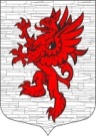 Местная администрациямуниципального образования Лопухинское сельское поселениемуниципального образования Ломоносовского муниципального районаЛенинградской областиПОСТАНОВЛЕНИЕот 20 февраля 2021 года   										№ 21О предоставлении сведений о финансовых активах, цифровых правах, включающих одновременно цифровые финансовые активы и иные цифровые права, утилитарных цифровых правах и цифровой валюте муниципальными служащими администрации муниципального образования Лопухинское сельское поселение муниципальное образование Ломоносовский муниципальный район Ленинградской областиВ соответствии с Федеральным законом от 25 декабря 2008 г. № 273-ФЗ «О противодействии коррупции», Федеральным законом от 31 июля 2020 г. № 259-ФЗ «О цифровых финансовых активах, цифровой валюте и о внесении изменений в отдельные законодательные акты Российской Федерации», Указом Президента РФ от 10 декабря 2020 г. № 778 «О мерах по реализации отдельных положений Федерального закона «О цифровых финансовых активах, цифровой валюте и о внесении изменений в отдельные законодательные акты Российской Федерации», администрация муниципального образования Лопухинское сельское поселение муниципальное образование Ломоносовский муниципальный район Ленинградской областиПОСТАНОВЛЯЕТ:Установить, что с 1 января по 30 июня 2021 года включительно граждане, претендующие на замещение должностей муниципальной службы в администрации муниципального образования Лопухинское сельское поселение муниципальное образование Ломоносовский муниципальный район Ленинградской области, а также муниципальные служащие, замещающие должности муниципальной службы, не предусмотренные  перечнем должностей, утвержденным постановлением главы администрации от 04 марта 2015 года № 23/1 «Об утверждении перечня должностей муниципальной службы в местной администрации МО Лопухинское сельское поселение, при назначении на которые и при замещении которых муниципальные служащие обязаны представлять сведения о своих доходах, об имуществе и обязательствах имущественного характера, а также о доходах, об имуществе и обязательствах имущественного характера своих супруги (супруга) и несовершеннолетних детей» и претендующие на замещение должностей муниципальной службы, предусмотренных этим перечнем,  (далее – должности муниципальной службы) вместе со сведениями, представляемыми по форме справки, утвержденной Указом Президента Российской Федерации от 23 июня 2014 г. № 460 «Об утверждении формы справки о доходах, расходах, об имуществе и обязательствах имущественного характера и внесении изменений в некоторые акты Президента Российской Федерации», представляют уведомление о принадлежащих им, их супругам и несовершеннолетним детям цифровых финансовых активах, цифровых правах, включающих одновременно цифровые финансовые активы и иные цифровые права, утилитарных цифровых правах и цифровой валюте (при их наличии) по форме согласно приложению № 1 к Указу Президента РФ от 10 декабря 2020 г. № 778 «О мерах по реализации отдельных положений Федерального закона «О цифровых финансовых активах, цифровой валюте и о внесении изменений в отдельные законодательные акты Российской Федерации».Уведомление, предусмотренное пунктом 1 настоящего постановления, представляется лицами, претендующими на замещение должностей муниципальной службы, для замещения которых федеральными конституционными законами или федеральными законами не установлены иные порядок и формы представления соответствующих сведений.Уведомление, предусмотренное пунктом 1 настоящего постановления, представляется по состоянию на первое число месяца, предшествующего месяцу подачи документов для замещения соответствующей должности.Настоящее постановление вступает в силу с 1 января 2021 года и подлежит опубликованию (обнародованию) на официальном сайте администрации муниципального образования Лопухинское сельское поселение муниципальное образование Ломоносовский муниципальный район Ленинградской областиКонтроль за выполнением настоящего постановления оставляю за собой.Глава местной администрации МО Лопухинское сельское поселение						Е.Н.Абакумов